Ausgangslage:Die folgende Medienmittelung wurde gestern in der Höfner Schülerzeitung publiziert:    Mittwoch, 30. Januar 2019Der Wintersporttag der Sek Eins Höfe gehört seit jeher fest zur Tradition der Höfner Schulen. Doch damit soll nun Schluss sein: Wie gestern in einem Informationsschreiben mitgeteilt wurde, wird der diesjährige Schneesporttag eventuell nicht stattfinden. Diverse Eltern beschwerten sich über die zahlreichen Unfälle und die verpassten Schulstunden der letzten Jahre. In der Höfner Bevölkerung löst dieser Entscheid gemischte Gefühle aus. Die Schulleitung der Schule Leutschen, bezieht öffentlich Stellung und hält fest:     "Der Wintersporttag darf nicht aufs Spiel gesetzt werden. Er gehört zu unserer Schulkultur und schafft seit verbindende Stunden mit vielfältigen Lernmöglichkeiten."Das letzte Wort ist jedoch noch nicht gesprochen. Auf der Platform "Etherpad" wurde ein Forum erstellt, damit sich Betroffene öffentlich austauschen und ihre Meinung einbringen können. Am Abend des 31. Januars soll unter Berücksichtigung der eingegangenen Einträge schliesslich der definitive Entscheid gefällt werden.                                                                                                                                                                                                                    M.HLivia Andrade (15) – Schülerin Schule LeutschenDie Schule liegt dir am Herzen. Du setzt dich entschieden für den Wintersporttag ein. Neben dem täglichen Büffeln im Unterricht und dem damit verbundenen Einsatz von technischen Hilfsmitteln bist du der Meinung, dass genau solche ausserschulischen Tage besonders wertvoll für den Zusammenhalt einer Schule sind. 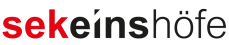 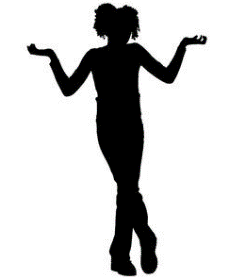 Aus diesen und weiteren Gründen bist du klar für den Erhalt des Wintersporttags!Blerim Kqiku (18) – ehemaliger Schüler Als ehemaliger Schüler der Schule Leutschen betrifft dich das Thema ebenfalls direkt. Auch dein kleiner Bruder kommt nächstes Jahr in die Oberstufe. Bei einem Skitag der Schule vor vier Jahren hast du dir das Bein gebrochen und seither mit gesundheitlichen Problemen zu kämpfen. Du bist unentschieden, ob der Wintersporttag weitergeführt werden soll. 

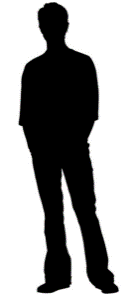 Je nach Standpunkt und Argumenten vertrittst du eine andere Meinung.Franz Loosli (46) – Und unsere Jugend?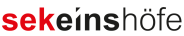 Dein Sohn hat letztes Jahr die Gymi-Prüfung nicht gepackt. Deiner Meinung nach werden in der heutigen Zeit sowieso alle Jugendlichen verweichlicht. Man soll wieder zur „guten alten Zeit“ zurückkehren. Stunden um Stunden büffeln und lernen im Schulzimmer! Die Schule bietet bereits jetzt zu viele zusätzliche Angebote an. Die Leistungen der Kinder werden schlechter. Die Ausgaben für solche Ausflüge sind zu hoch und die Krankenkassenprämien steigen durch die vielen Verletzten. Die Schweizer Bildung steuert in eine falsche Richtung. 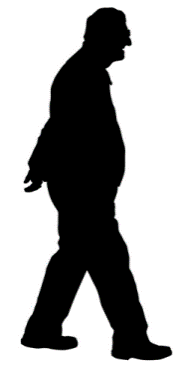 Aus diesen und weiteren Gründen bist du klar gegen den Erhalt des Wintersporttags!Heidi Zumthor (82) – Schwierig, aber interessant!In deinem Leben passiert nicht mehr wirklich Spannendes, deshalb freust du dich immer über Diskussionen im öffentlichen Raum wie diese hier. Du erinnerst dich an deine eigene Schulzeit und berichtest von den Erfahrungen. Einerseits siehst du das ganze ziemlich locker und bist der Meinung, dass man auch auf Schulausflügen viel lernen kann, andererseits geht es dir auf die Nerven, dass der Respekt von vielen Schülerinnen und Schülern heutzutage einfach nicht mehr derselbe ist. 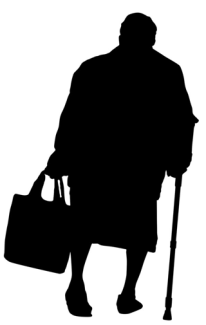 Je nach Standpunkt und Argumenten vertrittst du eine andere Meinung.Wildcard – Be yourself!Äussere dich zu den präsentierten Argumenten und vertrete dabei deine eigene, ganz persönliche Meinung. Sollte der Wintersporttag weitergeführt werden? Finde Argumente für deine Sichtweise und begründe diese mit konkreten Beispielen. 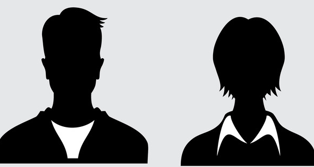 